Účasť na výstave Tradície slovenského vidieka (správa z aktivity C 3.1/1)V dňoch od 19.8 do 22.8.2021 sa v areáli národného výstaviska AGROKOMPLEX konala výstava s názvom Tradície slovenského vidieka. V rámci výstavy sa prezentovala aj Národná sieť rozvoja vidieka, regionálne antény, výrobcovia z rôznych regiónov Slovenska a tiež miestne akčné skupiny.Zástupkyňa RA NSRV SR pre Prešovský kraj bola prítomná v stánku RA počas prvých troch dní výstavy. Návštevníkom výstavy poskytovala informácie o činnosti NSRV ale aj o jednotlivých aktivitách RA v Prešove, návštevníci si so sebou odniesli množstvo propagačných premetov, najmä balóny, textilné srdiečka, podtácky s ľudovým motívom, letáky PRV a drevené tulipány.V rámci troch objednaných stánkov sa predstavila nielen Regionálna anténa ale aj traja producenti z Prešovského kraja. Pani Erika Kundríková prezentovala výrobu tradičnej čipky, ktorá je vyhotovená prostredníctvom špeciálnej metódy paličkovania, je to spôsob tradičný pre soľnobanskú čipky typickú pre Prešov.Okrem nej sa v stánku prezentoval aj výrobca prírodných mydiel s názvom BARDFA z Bardejova. Výrobca bol ako prvý na východnom Slovensku certifikovaný regionálnou značkou HORNÝ ŠARIŠ.Tretí stánok bol plný výrobkov z liečivých bylín z farmy AFRA v Odorici pri Levoči. Výrobcom mydla a liečiv a čajov z bylín bol poskytnutý stánok na predaj výrobkov, za prezentáciu výroby tradičnej čipky bola pani Kundríkovej poskytnutá odmena. Návštevníci si mali možnosť výrobu čipky vyskúšať, pani Kundríková im tiež prezentoval rôzne spôsoby paličkovania a obrazy, ktoré vyrobila kombináciou rôznych metód.RA mala svoje propagačné predmety a zástupkyňu striedavo vo všetkých troch stánkoch, informácie o PRV boli poskytované pravidelne väčšine návštevníkov, ktorí o prejavili záujem.  V Prešove, dňa  28.8.2021Lucia Kolpakovákoordinátorka RA NSRV pre Prešovský kraj  Účasť na výstave Tradície slovenského vidieka (fotodokumentácia z aktivity C 3.1/1)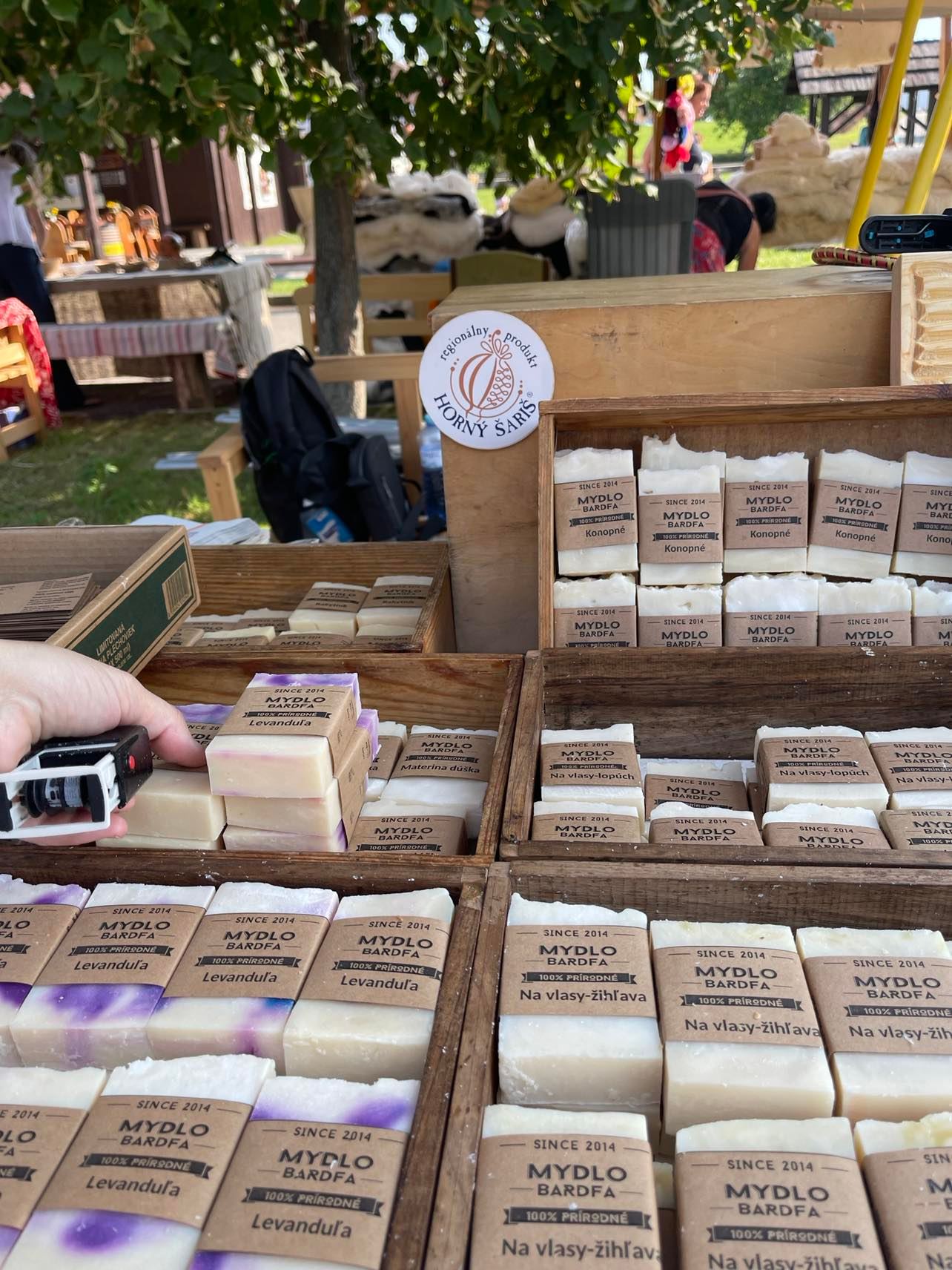 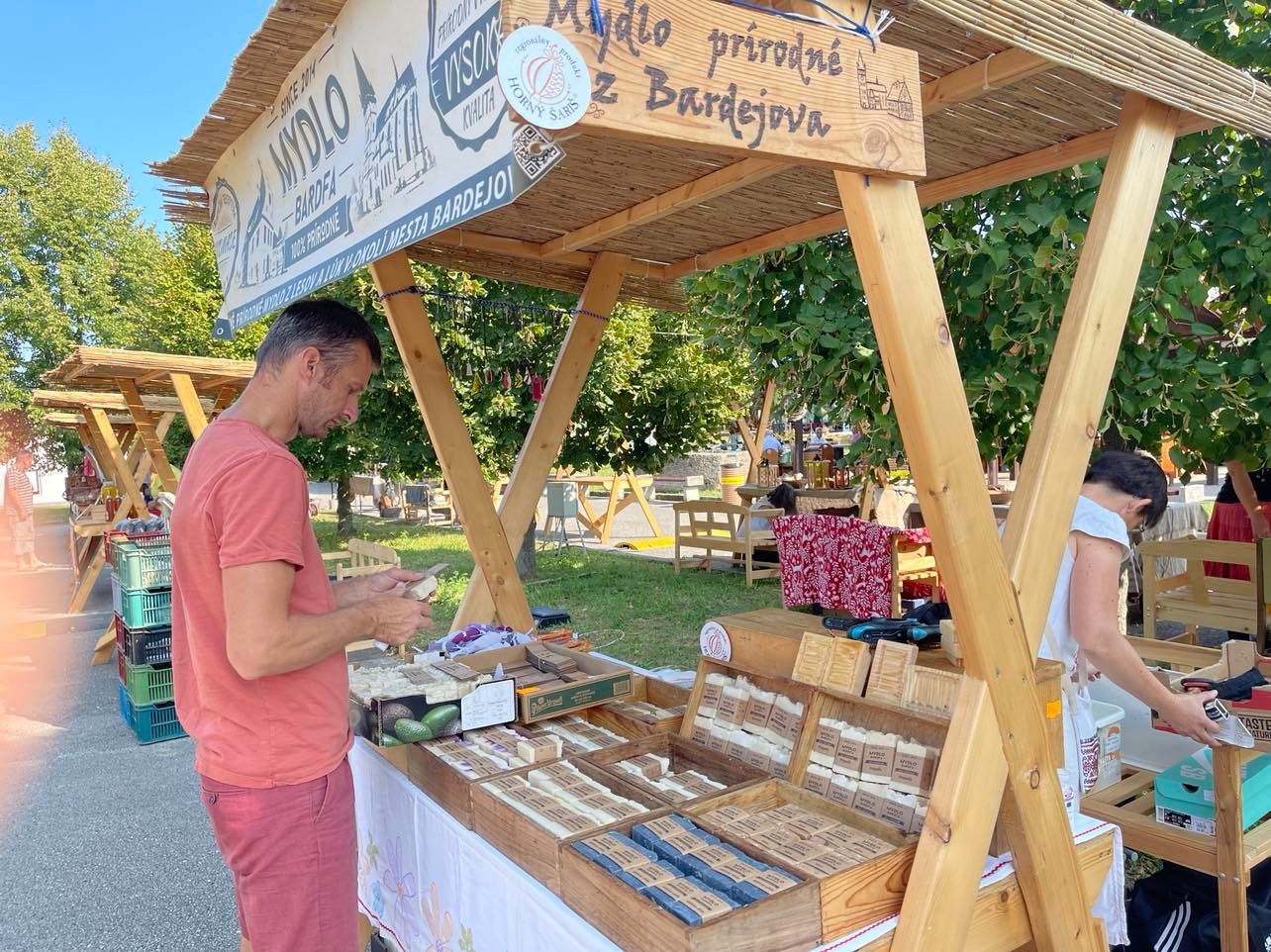 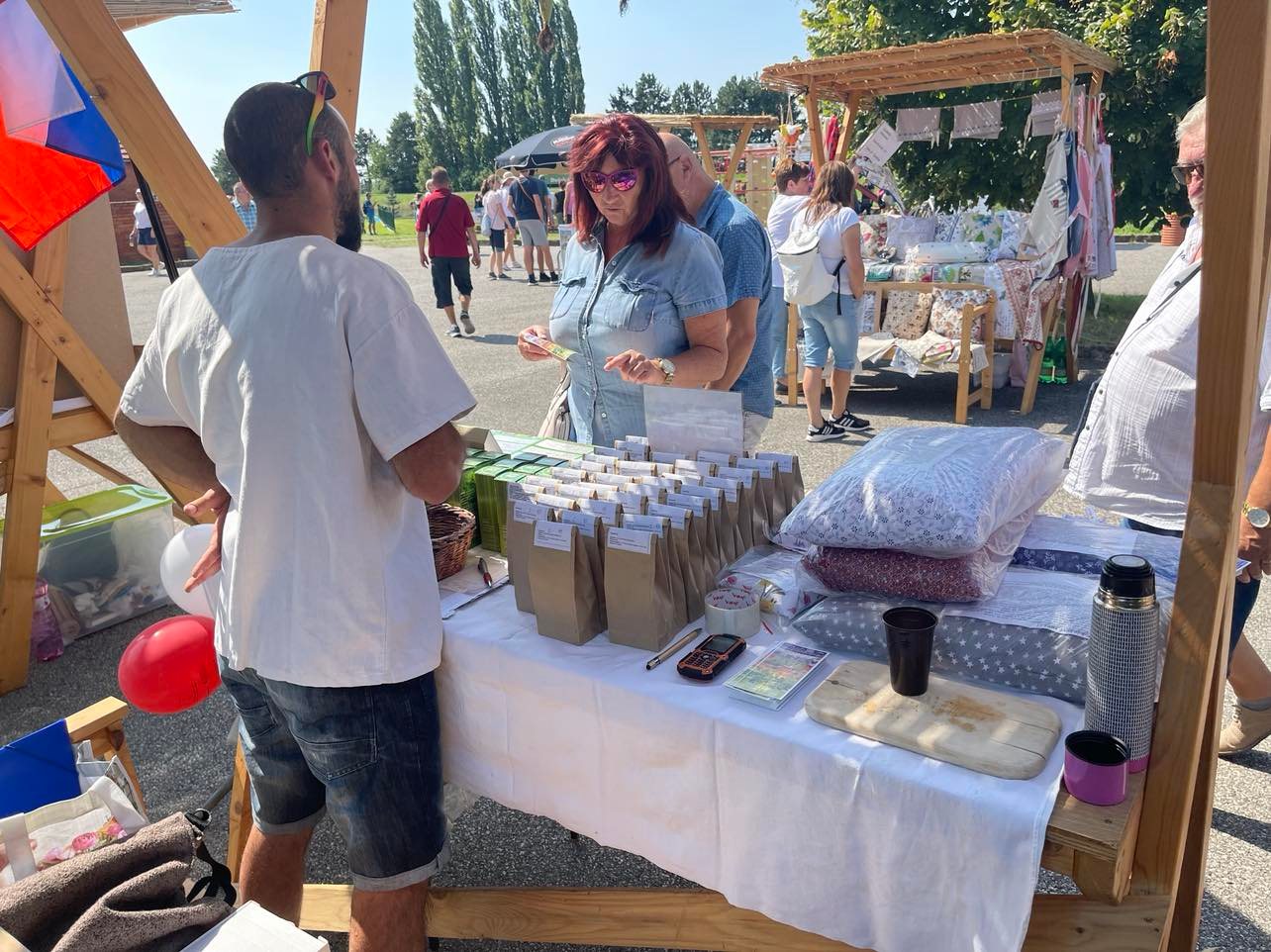 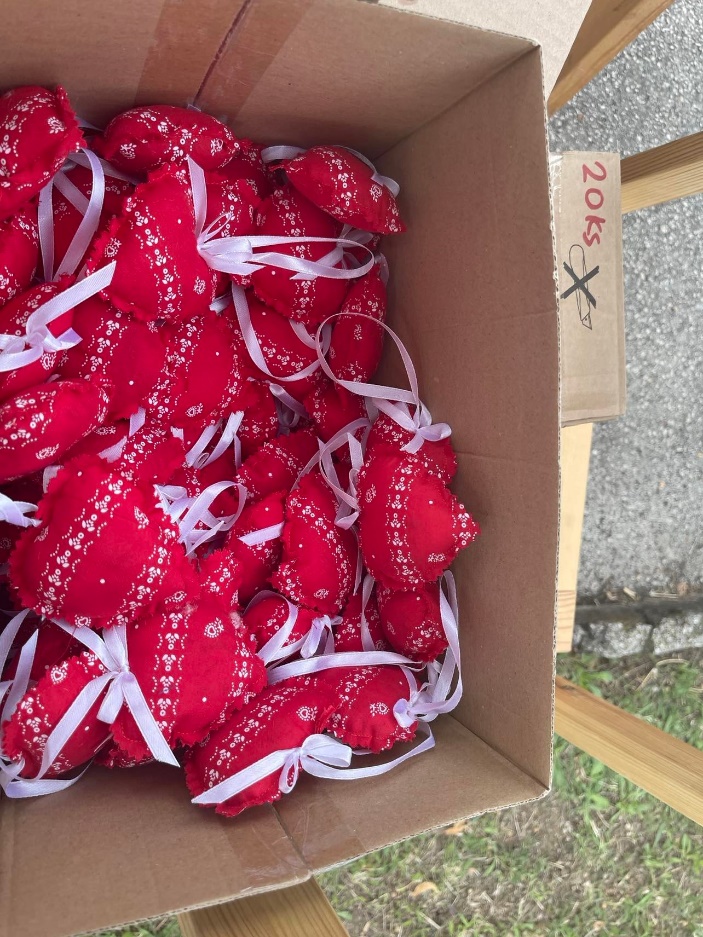 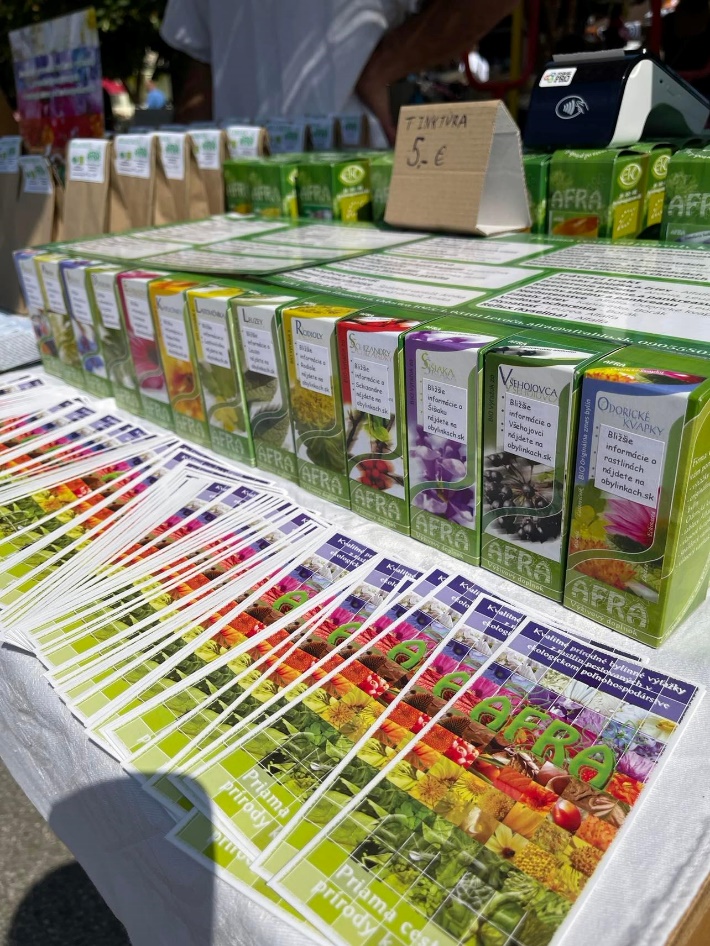 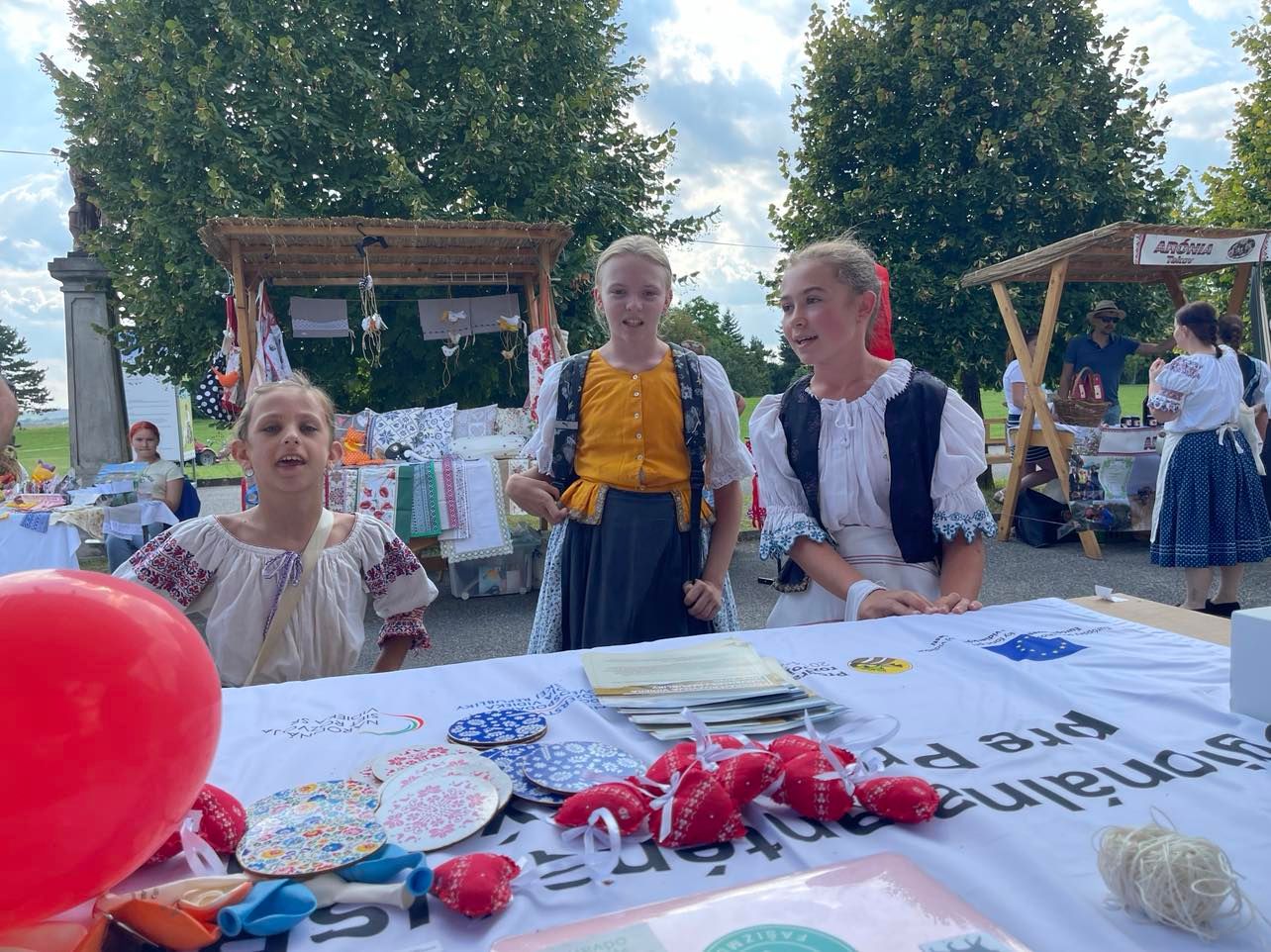 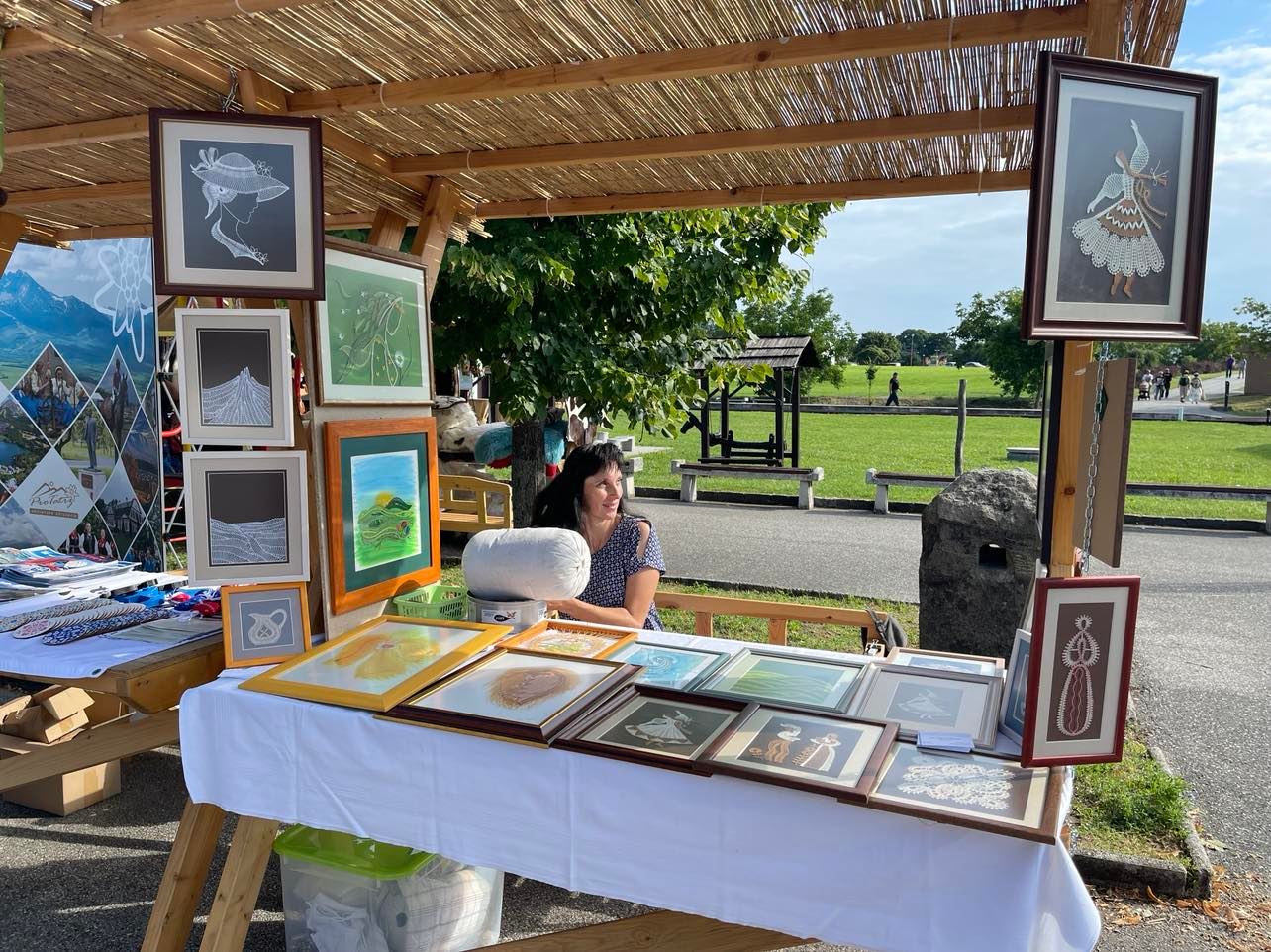 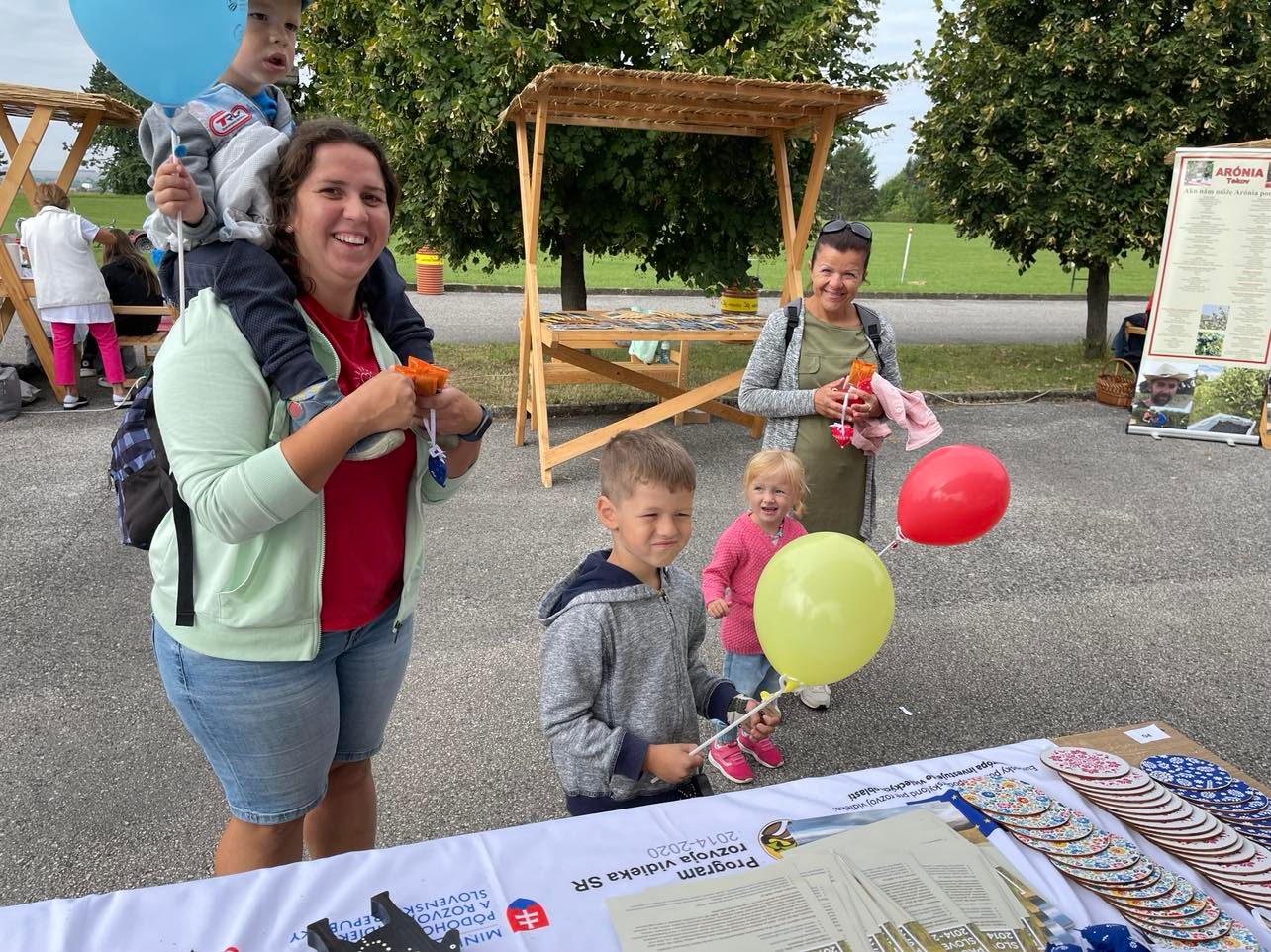 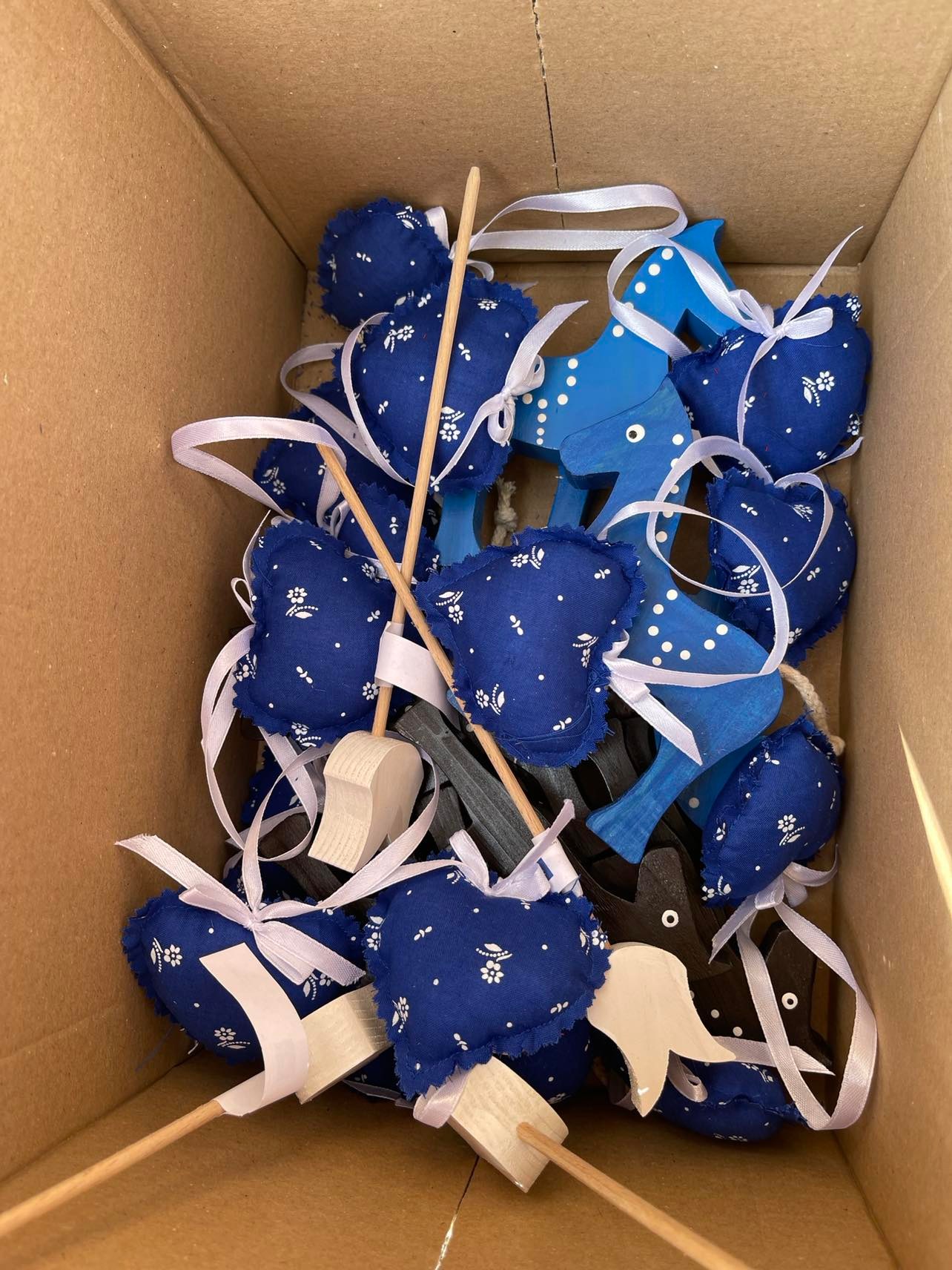 